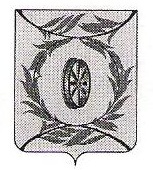                      АДМИНИСТРАЦИЯ  АННЕНСКОГО СЕЛЬСКОГО ПОСЕЛЕНИЯ	                 КАРТАЛИНСКОГО  МУНИЦИПАЛЬНОГО  РАЙОНА		                        ЧЕЛЯБИНСКОЙ  ОБЛАСТИ                                                       ПОСТАНОВЛЕНИЕот 11.04.2017 год                             № 31с.Анненское.О внесении изменений  в  постановление от 01.07.2013г № 16 «Об утверждении Административного  Регламента  по  осуществлению муниципального  жилищного контроля на территории Анненского сельского поселения Карталинского муниципального района.      В соответствии с Федеральным  законом  от 28.06.2014года  № 200-ФЗ, Федеральным законом от 21.07.2014г № 217-ФЗ, Федеральным законом от 29.06.2015г № 176-ФЗ, Федеральным законом от  28.12.2016 г № 469-ФЗ « О внесении изменений в Жилищный кодекс Российской Федерации и отдельные законодательные акты Российской Федерации, администрация Анненского сельского поселения ПОСТАНОВЛЯЕТ:         1.П.4.2. главы 4  Постановления  от 01.07.2013г № 16 «Об утверждении Административного Регламента по осуществлению муниципального жилищного контроля на территории Анненского сельского поселения Карталинского муниципального района  читать в следующей редакции:        -П.4.2. Основаниями для проведения внеплановой проверки наряду с основаниями, указанными в части 2 статьи 10 Федерального закона от 26 декабря 2008 года N 294-ФЗ "О защите прав юридических лиц и индивидуальных предпринимателей при осуществлении государственного контроля (надзора) и муниципального контроля", являются поступления, в частности посредством системы, в орган государственного жилищного надзора, орган муниципального жилищного контроля обращений и заявлений граждан, в том числе индивидуальных предпринимателей, юридических лиц, информации от органов государственной власти, органов местного самоуправления, выявление в системе информации о фактах нарушения требований к порядку создания товарищества собственников жилья, жилищного, жилищно-строительного или иного специализированного потребительского кооператива, уставу товарищества собственников жилья, жилищного, жилищно-строительного или иного специализированного потребительского кооператива и порядку внесения изменений в устав такого товарищества или такого кооператива, порядку принятия собственниками помещений в многоквартирном доме решения о выборе юридического лица независимо от организационно-правовой формы или индивидуального предпринимателя, осуществляющих деятельность по управлению многоквартирным домом (далее - управляющая организация), в целях заключения с управляющей организацией договора управления многоквартирным домом, решения о заключении с управляющей организацией договора оказания услуг и (или) выполнения работ по содержанию и ремонту общего имущества в многоквартирном доме, решения о заключении с указанными в части 1 статьи 164 настоящего Кодекса лицами договоров оказания услуг по содержанию и (или) выполнению работ по ремонту общего имущества в многоквартирном доме, порядку утверждения условий этих договоров и их заключения, порядку содержания общего имущества собственников помещений в многоквартирном доме и осуществления текущего и капитального ремонта общего имущества в данном доме, о фактах нарушения управляющей организацией обязательств, предусмотренных частью 2 статьи 162 настоящего Кодекса, о фактах нарушения в области применения предельных (максимальных) индексов изменения размера вносимой гражданами платы за коммунальные услуги, о фактах необоснованности размера установленного норматива потребления коммунальных ресурсов (коммунальных услуг), нарушения требований к составу нормативов потребления коммунальных ресурсов (коммунальных услуг), несоблюдения условий и методов установления нормативов потребления коммунальных ресурсов (коммунальных услуг), о фактах нарушения наймодателями жилых помещений в наемных домах социального использования обязательных требований к наймодателям и нанимателям жилых помещений в таких домах, к заключению и исполнению договоров найма жилых помещений жилищного фонда социального использования и договоров найма жилых помещений. Внеплановая проверка по указанным основаниям проводится без согласования с органами прокуратуры и без предварительного уведомления проверяемой организации о проведении внеплановой проверки. 2.Разместить  настоящее постановление на официальном сайте администрации  Анненского сельского поселения .3.Контроль за исполнением данного постановления оставляю за собой.Глава    Анненского сельского  поселения                                       О.А.Егоров